Office of Problem Gambling Services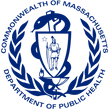 FY24 Budget OverviewA Message from Dr. Robert Goldstein, Public Health CommissionerThe Office of Problem Gambling Services, within the Department of Public Health, works in partnership with multiple stakeholders to lead the public health response to gambling in the Commonwealth. I am so proud of the work of this Office and am pleased to share the Office’s FY24 budget.The $29.2 million budget for FY24 comes from multiple funding sources, with a significant portion coming from the Public Health Trust Fund. These critical funds are used for the mitigation of harm associated with gambling, with a central focus on the promotion of equity across the continuum of care. The Office oversees and supports programs focused on prevention, intervention, and treatment support for the residents of Massachusetts.The FY24 budget represents an overall budget increase for the Office of Problem Gambling Services, up from the FY23 budget of $17.2 million. Since 2016, OPGS has engaged more than 2,000 individuals and 40 community-based organizations to inform a series of projects and initiatives. These resources will allow for the enhancement of the Office’s prevention efforts and public awareness campaigns, with an additional focus on college students. New investments will be made centered on Community Health Workers, with a goal of supporting individuals and families in accessing the resources they need and navigating the care system.The past year has presented us with some new public health challenges, including the launch of sports betting. The work of this Office has never been more needed. As a result, the Office is ramping up services in alignment with its 2022 Strategic Plan to meet the needs of those impacted by gambling. We would not be able to do what we do without the ongoing support of our state and community partners. On behalf of our program and staff, I would like to extend our sincere appreciation to our vendors for their efforts to mitigate harms associated with gambling in our Commonwealth.Office of Problem Gambling ServicesFY24 Budget OverviewOPGS continues its efforts to deliver comprehensive, community-centered, and culturally relevant prevention services. Prevention is a key strategy in the mitigation of harm associated with gambling.Prevention services are designed for youth, parents, and at-risk populations. These services are informed by evidence and data. OPGS continued implementation of two core prevention programs: The Massachusetts PhotoVoice Project for youth and parents (7 sites); and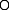  The Massachusetts Ambassador Project for men of color with a history of substance misuse (3 sites)FY24 FocusIn FY24, OPGS will enhance all community-based prevention efforts in response to the expansion of gambling -- more specifically, sports wagering. OPGS will launch the Community Wellness project, a new initiative led by Community Health Workers who will conduct outreach and provide support to those disproportionately impacted by problem gambling. The Office will continue to support the Asian-American and Pacific Islander (AAPI) Community Empowerment Initiative, which provides education and promotes awareness through community engagement activities in local communities.Problem gambling treatment within outpatient services are funded by third-party reimbursement. Treatment support initiatives are enhancements to problem gambling treatment, which includes helpline services, professional development for treatment providers, capacity building for community-based agencies, early detection/screening access, grants to enhance treatment awareness/access, and clinical tools and resources for providers.FY24 FocusIn FY24, OPGS will: Enhance funding for treatment support, including Massachusetts Problem Gambling Helpline Services and Project Build Up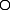  Continue workforce initiatives and opportunities to behavioral health providers, as well as promote, monitor, and give support to the Massachusetts Problem Gambling Specialists (MA PGS) applicants.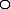  Continue to support workforce development, as well as introduce new initiatives that will enhance access to treatment services.Office of Problem Gambling ServicesFY24 Budget OverviewOPGS continues to prioritize and utilize data to inform initiatives, engage communities, and ensure cultural intelligence and humility.Public health surveillance is the systematic and ongoing collection of health-related information from populations to monitor trends; identify risk and protective factors; and inform policies, practices, and investments designed to improve health outcomes. Surveillance is central to the public health approach and to data-driven planning.FY24 FocusIn FY24, OPGS will establish and utilize the Data to Action Framework to illustrate the process through which public health data and community experience can be leveraged to inform and support each other in a mutually reinforcing feedback loop. Respecting community members as authentic partners, building relationships, maintaining transparency, and promoting accountability are at the core of the framework and will be the foundation on which the data and surveillance infrastructure system is built.OPGS staff members are the heart of the work that goes on. This is a growing team of committed individuals who manage, organize, and implement the work of the Office, including management, finance, budgeting, and programs.OPGS also relies on consultants and other support staff who assist the office in carrying out its mission. They provide expertise, insight, and feedback to guide our work forward.FY24 FocusIn FY24, OPGS will maintain existing staff and increase staff support provided by its trusted consultant partners.Personnel$1,980,301$2,119,157Office of Problem Gambling ServicesFY24 Budget TableSub-total:$2,800,000$12,500,00Office of Problem Gambling ServicesFY24 Budget TableSub-total:$475,000$1,331,000Sub-total:$1,980,301$2,119,157Prevention and Health Promotion$6,502, 072$13,312,947Community$3,577,072$7,887,947Health Promotion$2,025,000$4,525,000Technical Assistance and Evaluation$900,000$900,000Treatment Support and Capacity Building$2,800,000$12,500,000Treatment Support$1,900,000$6,800,000Treatment Services Promotion$4,500,00Capacity Building$900,000$1,200,000Data and Surveillance$475,000$1,331,000Monitoring and Surveillance$100,000$956,000Evaluation and Quality Improvement$250,000$250,000Community Engagement$125,000$125,000Community: Photovoice Project$800,000$1,050,000Community: Ambassador Project$387,072$619,315Community: Community Level Health Project - Springfield$300,000$530,000Community: Community Level Health Project - Everett$300,000$370,000Community: AAPI Community Empowerment Initiative$100,000$230,000Community: Community Connections$1,500,000Community: Suicide and Problem Gambling Training for Suicide$60,000$60,000Prevention WorkforceCommunity: Problem Gambling and Community Initiatives$1,480,000$3,278,632Community: Community Health Worker Trainings$150,000$250,000Health Promotion: Public Awareness Campaigns$2,000,000$4,500,000Health Promotion: Massachusetts Health Promotion Clearinghouse$25,000$25,000Technical Assistance and Evaluation:$900,000$900,000Technical Assistance (TA) of Prevention ServicesSub-total:$6,502,072$13,312,947Treatment Support: MA Problem Gambling Helpline Services$300,000$500,000Treatment Support: Project Build Up$400,000$700,000Treatment Support: Problem Gambling Treatment Enhancement$200,000$700,000InitiativesTreatment Support: Community Health Centers$1,000,000Treatment Support: The Bridge Initiative$1,500,000Treatment Support: Community Wellness Project$1,000,000$1,500,000Treatment Support: Telehealth Services (Planning)$300,000Treatment Support: Problem Gambling Screening$600,000Treatment Services Promotion$4,500,000Capacity Building: MA Technical Assistance Center$700,000$900,000Capacity Building: Veterans and Problem Gambling Education$100,000$200,000Capacity Building: Problem Gambling and Specialty Courts$100,000$100,000Monitoring and Surveillance: Data Management and Analytical$100,000$416,000ServicesMonitoring and Surveillance: Technical Support$140,000Monitoring and Surveillance: Data Dissemination$200,000Monitoring and Surveillance: Survey Development$200,000Evaluation and Quality Improvement: Evaluation of Programs$250,000$250,000Community Engagement: Stakeholder Listening Sessions$125,000$125,000DPH Personnel: Director, Deputy, Programs Manager, Contract$1,430,301$1,469,157Coordinators, Support Staff, Fringe (40%), Supplies, Indirect CostsConsultants$550,000$650,000FY23 Projected Budget$11,575,373FY23 Adjustments$6,983,332FY23 Total$17,285,722FY24 Projected Budget 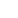 $29,263,104